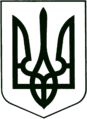 УКРАЇНА
МОГИЛІВ-ПОДІЛЬСЬКА МІСЬКА РАДА
ВІННИЦЬКОЇ ОБЛАСТІВИКОНАВЧИЙ КОМІТЕТ                                                           РІШЕННЯ №315Від 28.09.2022р.                                              м. Могилів-ПодільськийПро внесення змін до рішення 4 сесії міської ради 8 скликання від 18.02.2021 року №84 «Про ___________________________________________________________________ в Могилів–Подільській міській територіальній громаді Могилів-Подільського району Вінницької області на 2021-2025 роки»          Керуючись ст. 52 Закону України «Про місцеве самоврядування в Україні», постановою Кабінету Міністрів України від 11.03.2022 року №252 «Деякі питання формування та виконання місцевих бюджетів у період воєнного стану», на виконання рішення 2 сесії міської ради 8 скликання від 23.12.2020 року №60 «Про Програму соціально-економічного розвитку Могилів–Подільської міської територіальної громади Могилів-Подільського району Вінницької області на 2021 рік», враховуючи клопотання начальника Могилів–Подільського районного відділу поліції ГУНП у Вінницькій області підполковника поліції ____________________ від 14.09.2022 року №10142/223/01-2022, -виконком міської ради ВИРІШИВ:	    1. Внести зміни до рішення 4 сесії міської ради 8 скликання від 18.02.2021 року №84 «Про ___________________________________________ в Могилів-Подільській міській територіальній громаді Могилів-Подільського району Вінницької області на 2021-2025 роки», а саме:	1.1. В додатку 1 до ____________________ програми  _______________в Могилів-Подільській міській територіальній громаді Могилів-Подільського району Вінницької області на 2021-2025 роки, в графі 9 «Загальний обсяг фінансових ресурсів, необхідних для реалізації Програми, всього» та підпунктах 9.1 та 9.2 суму «7850000» змінити на суму «8190000» згідно з додатком 1.	1.2. В додатку 2 до ___________________________ програми  ___________________ в Могилів-Подільській міській територіальній громаді Могилів-Подільського району Вінницької області на 2021-2025 роки «Ресурсне забезпечення ___________________________ програми_________________________ в Могилів-Подільській міській територіальнійгромаді Могилів-Подільського району Вінницької області на 2021-2025 роки»,  в графі 4 «2022 рік» суму «1660000» змінити на суму «2000000» та в графі 2 «Всього витрат на виконання заходів Програми» суму «7850000» змінити на суму «8190000» згідно з додатком 2.          1.3. В додатку 3 до ______________________ програми  _________________в Могилів-Подільській міській територіальній громаді Могилів-Подільського району Вінницької області на 2021-2025 роки «Пріоритети, напрями діяльності та заходи _______________________програми ________________ в Могилів-Подільській міській територіальній громаді Могилів-Подільського району Вінницької області на 2021-2025 роки, в пункті 33 в графі 7 змінити суму «500» на суму «840». 	1.3.1. Змінити «Всього коштів по Програмі на 2022 рік з «1660000» на «2000000» згідно з додатком 3, що додається.          2. Контроль за виконанням даного рішення покласти на першого заступника міського голови Безмещука П.О..          Міський  голова                                                      Геннадій ГЛУХМАНЮК                                                                                                  Додаток 1                                                                                       до рішення виконавчого                                                                                       комітету міської ради                                                                                       від 28.09.2022 року №315         1.1. ЗАГАЛЬНА ХАРАКТЕРИСТИКА (ПАСПОРТ) ПРОГРАМИ__________________________ програми ________________ в Могилів-Подільській міській територіальній громаді Могилів-Подільського району Вінницької області на 2021-2025 рокиПерший заступник міського голови                                         Петро БЕЗМЕЩУК                                                                                                      Додаток 2                                                                                       до рішення виконавчого                                                                                       комітету міської ради                                                                                       від 28.09.2022 року №315Ресурсне забезпечення __________________________ програми ______________________________ в Могилів-Подільській міській територіальній громаді Могилів-Подільського району Вінницької області на 2021-2025 роки                                                                                                                                  (тис. грн)                                                                                                                                                                                                                                                                                         Перший заступник міського голови                                          Петро БЕЗМЕЩУК                                                                                                                                                                                                   Додаток 3                                                                                                                                                                         до рішення виконавчого                                                                                                                                                                         комітету міської ради                                                                                                                                                                         від 28.09.2022 року №315Пріоритети, напрями діяльності та заходи _______________________________програми ____________________________ в Могилів-Подільській міській територіальній громадіМогилів-Подільського району Вінницької області на 2021-2025 роки                        Перший заступник міського голови 	                                                                        Петро БЕЗМЕЩУК1.Ініціатор розробленняПрограми_________________________________.2.Дата, номер і назва розпорядчого документу про розроблення ПрограмиВідповідно до законів України «Про місцеве самоврядування в Україні», «Про Національну поліцію», розпорядження Голови Вінницької обласної державної адміністрації від 22 липня року 2020 року №472 «Про розроблення Комплексної оборонно-правоохоронної програми  Вінницької області на 2021-2025 роки».3.Розробник Програми_______________________________4.Співрозробники Програми-5.Відповідальний виконавець Програми______________________________6.Учасники Програми______________________________7.Терміни реалізації Програми2021 – 2025 роки.8.Перелік місцевих бюджетів, які приймають участь у виконанні Програми (для комплексних програм)Бюджет Могилів-Подільської міської територіальної громади.9.Загальний обсяг фінансових ресурсів, необхідних для реалізації Програми, всього:81900009.1.- у тому числі бюджетних коштів81900009.2.- з них коштів бюджету Могилів-  Подільської міської       територіальної громади819000010.Основні джерела фінансування ПрограмиКошти Могилів-Подільської міської територіальної громади.Обсяг коштів, які пропонується залучити на виконання заходівПрограмиВсього витрат на виконання заходів Програми2021рік2022рік2023рік2024рік2025рік1234567Обсяг ресурсів всього, у тому числі:819000012100002000000166000016600001660000обласний бюджетбюджет міської територіальної громади819000012100002000000166000016600001660000кошти не бюджетних джерел№з/пПерелік заходів ПрограмиТермін виконання заходуВиконавціДжерело фінансу - ванняПрогнозований обсяг фінансування(тис. грн)Прогнозований обсяг фінансування(тис. грн)Прогнозований обсяг фінансування(тис. грн)Прогнозований обсяг фінансування(тис. грн)Прогнозований обсяг фінансування(тис. грн)Очікуваний результат№з/пПерелік заходів ПрограмиТермін виконання заходуВиконавціДжерело фінансу - ваннярокирокирокирокирокиОчікуваний результат№з/пПерелік заходів ПрограмиТермін виконання заходуВиконавціДжерело фінансу - вання202120222023202420251.___________________2021-2025Могилів-Подільський районний відділ поліціїМогилів-Подільська міська територіальна громадаЗалучення коштів не потребує________________2.______________________2021-2025Могилів-Подільський районний відділ поліціїМогилів-Подільська міська територіальна громадаБюджет Могилів-Подільської міської територіальної громади-350350350350______________3.________________________2021-2025Могилів-Подільський районний відділ поліціїМогилів-Подільська міська територіальна громадаЗалучення коштів не потребує______________4._______________________2021-2025Могилів-Подільський районний відділ поліціїМогилів-Подільська міська територіальна громадаЗалучення коштів не потребує__________5.______________________2021-2025Могилів-Подільський районний відділ поліціїМогилів-Подільська міська територіальна громадаЗалучення коштів не потребує____________6.________________________2021-2025Могилів-Подільський районний відділ поліціїМогилів-Подільська міська територіальна громадаБюджет Могилів-Подільської міської територіальної громади600500500500500___________7.________________________2021-2025Могилів-Подільський районний відділ поліціїМогилів-Подільська міська територіальна громадаЗалучення коштів не потребує_____________8._______________________2021-2025Могилів-Подільський районний відділ поліціїМогилів-Подільська міська територіальна громадаБюджет Могилів-Подільської міської територіальної громади1010101010____________9.________________________2021-2025Могилів-Подільський районний відділ поліціїМогилів-Подільська міська територіальна громадаБюджет Могилів-Подільської міської територіальної громади-300300300300_______________10._______________________2021-2025Могилів-Подільський районний відділ поліціїМогилів-Подільська міська територіальна громадаЗалучення коштів не потребує_____________11._______________________2021-2025Могилів-Подільський районний відділ поліціїМогилів-Подільська міська територіальна громадаЗалучення коштів не потребує______________12.________________________2021-2025Могилів-Подільський районний відділ поліціїМогилів-Подільська міська територіальна громадаЗалучення коштів не потребує_______________13._______________________2021-2025Могилів-Подільський районний відділ поліціїМогилів-Подільська міська територіальна громадаЗалучення коштів не потребує________________14._______________________2021-2025Могилів-Подільський районний відділ поліціїМогилів-Подільська міська територіальна громадаЗалучення коштів не потребує_______________15.________________________2021-2025Могилів-Подільський районний відділ поліціїМогилів-Подільська міська територіальна громадаЗалучення коштів не потребує_______________16.________________________2021-2025Могилів-Подільський районний відділ поліціїМогилів-Подільська міська територіальна громадаЗалучення коштів не потребує__________________17.________________________2021-2025Могилів-Подільський районний відділ поліціїМогилів-Подільська міська територіальна громадаЗалучення коштів не потребує_________________18.______________________2021-2025Могилів-Подільський районний відділ поліціїМогилів-Подільська міська територіальна громадаЗалучення коштів не потребує___________________19.________________________2021-2025Могилів-Подільський районний відділ поліціїМогилів-Подільська міська територіальна громадаЗалучення коштів не потребує_______________20._______________________2021-2025Могилів-Подільський районний відділ поліціїМогилів-Подільська міська територіальна громадаЗалучення коштів не потребує_________________21._______________________2021-2025Могилів-Подільський районний відділ поліціїМогилів-Подільська міська територіальна громадаЗалучення коштів не потребує_________________22._______________________2021-2025Могилів-Подільський районний відділ поліціїМогилів-Подільська міська територіальна громадаЗалучення коштів не потребує_________________23._______________________2021-2025Могилів-Подільський районний відділ поліціїМогилів-Подільська міська територіальна громадаЗалучення коштів не потребує___________________24.________________________2021-2025Могилів-Подільський районний відділ поліціїМогилів-Подільська міська територіальна громадаЗалучення коштів не потребує________________25.______________________2021-2025Могилів-Подільський районний відділ поліціїМогилів-Подільська міська територіальна громадаЗалучення коштів не потребує_______________26._____________________2021-2025Могилів-Подільський районний відділ поліціїМогилів-Подільська міська територіальна громадаЗалучення коштів не потребує________________27._______________________2021-2025Могилів-Подільський районний відділ поліціїМогилів-Подільська міська територіальна громадаЗалучення коштів не потребує_________________28.________________________  2021-2025Могилів-Подільський районний відділ поліціїМогилів-Подільська міська територіальна громадаЗалучення коштів не потребує______________29.________________________2021-2025Могилів-Подільський районний відділ поліціїМогилів-Подільська міська територіальна громадаЗалучення коштів не потребує_______________30._______________________2021-2025Могилів-Подільський районний відділ поліціїМогилів-Подільська міська територіальна громадаЗалучення коштів не потребує___________________31.______________________2021-2025Могилів-Подільський районний відділ поліціїМогилів-Подільська міська територіальна громадаЗалучення коштів не потребує________________32._______________________2021-2025Могилів-Подільський районний відділ поліціїМогилів-Подільська міська територіальна громадаЗалучення коштів не потребує_______________33.________________________2021-2025Могилів-Подільський районний відділ поліціїМогилів-Подільська міська територіальна громадаБюджет Могилів-Подільської міської територіальної громади600840500500500________________34._______________________2021-2025Могилів-Подільський районний відділ поліціїМогилів-Подільська міська територіальна громадаЗалучення коштів не потребує________________35._______________________2021-2025Могилів-Подільський районний відділ поліціїМогилів-Подільська міська територіальна громадаЗалучення коштів не потребує__________36.________________________2021-2025Могилів-Подільський районний відділ поліціїМогилів-Подільська міська територіальна громадаЗалучення коштів не потребує_________________Всього коштів за напрямком:- бюджет Могилів -    Подільської міської   територіальної громадиВсього коштів по Програмі:12100002000000166000016600001660000